Утвержден решением Совета Ассоциации СРО «ГС.П»протокол № 533 от «19» января 2021 годаКВАЛИФИКАЦИОННЫЙ СТАНДАРТ в области архитектурно-строительного проектирования для индивидуального предпринимателя и руководителя юридического лица, самостоятельно организующих подготовку проектной документации; для специалиста по организации подготовки проектной документации (главного инженера проекта (ГИП), главного архитектора проекта (ГАП))г. Санкт-Петербург2021 год1. ОБЩИЕ ПОЛОЖЕНИЯНастоящий Квалификационный стандарт разработан в соответствии с требованиями, установленными к саморегулируемым организациям федеральными законами: - от 29.12.2004 № 190-ФЗ «Градостроительный кодекс Российской Федерации»; - 03.07.2016г. № 372 «О внесении изменений в градостроительный кодекс Российской Федерации и отдельные законодательные акты Российской Федерации», - от 01.12.2007 № 315-ФЗ «О саморегулируемых организациях»; а также в соответствии: - с Единым квалификационным справочником должностей руководителей, специалистов и других служащих, утвержденным приказом Министерства здравоохранения и социального развития РФ от 23.04.2008 № 188; - Постановлением Министерства труда и социальной защиты Российской Федерации «Квалификационный справочник должностей руководителей, специалистов и других служащих» от 21.08.1998 № 37;- Постановлением Правительства Российской Федерации от 11.05.2017 № 559 «Об утверждении минимальных требований к членам саморегулируемой организации, выполняющим инженерные изыскания, осуществляющим подготовку проектной документации, строительство, реконструкцию, капитальный ремонт особо опасных, технически сложных и уникальных объектов»;- Приказом Минстроя РФ от 06.11.2020 № 672/пр «Об утверждении перечня направлений подготовки, специальностей в области строительства, получения высшего образования по которым необходимо для специалистов по организации инженерных изысканий, специалистов пот организации архитектурно- строительного проектирования, специалистов по организации строительства»;- Уставом и внутренними документами Ассоциации СРО «ГС.П». Настоящим Квалификационным стандартом определяются характеристики квалификаций (требуемый уровень знаний, умений и навыков), а также уровень самостоятельности, необходимый руководителям и специалистам для осуществления трудовых функций по организации подготовки проектной документации. В соответствии с настоящим Квалификационным стандартом проводится оценка соответствия подготовленности работников к трудовой деятельности по организации подготовки проектной документации.Требования к руководителям и специалистам, устанавливаемые в настоящем Квалификационном стандарте и во внутренних документах Ассоциации СРО «ГС.П», не могут быть ниже, чем минимально установленные законодательством Российской Федерации. Требования к членам Ассоциации СРО «ГС.П», осуществляющим подготовку проектной документации особо опасных, технически сложных и уникальных объектов, дифференцированные с учетом технической сложности и потенциальной опасности таких объектов, устанавливаются во внутренних документах Ассоциации СРО «ГС.П» и не могут быть ниже минимально установленных Правительством Российской Федерации.Требования к минимальной численности специалистов индивидуального предпринимателя или юридического лица по месту основной работы могут быть увеличены Ассоциацией СРО «ГС.П», в том числе, при необходимости осуществления такими специалистами трудовой функции, включающей организацию выполнения работ по подготовке проектной документации в отношении объектов культурного наследия в целях сохранения таких объектов, а также при необходимости осуществления такими специалистами трудовой функции, включающей организацию выполнения работ по подготовке проектной документации в зависимости от их технической сложности и потенциальной опасности, от стоимости одного договора подряда на подготовку проектной документации. 2. ТРЕБОВАНИЯ К СПЕЦИАЛИСТАМ АССОЦИАЦИИ СРО «ГС.П», ВЫПОЛНЯЮЩИМ РАБОТЫ НА ОБЪЕКТАХ КАПИТАЛЬНОГО СТРОИТЕЛЬСТВА, НЕ ОТНОСЯЩИМСЯ К ОСОБО ОПАСНЫМ, ТЕХНИЧЕСКИ СЛОЖНЫМ И УНИКАЛЬНЫМ ОБЪЕКТАМСпециалистом по организации архитектурно-строительного проектирования (главный инженер проекта, главный архитектор проекта) является физическое лицо, которое имеет право осуществлять по трудовому договору, заключенному с индивидуальным предпринимателем или юридическим лицом, трудовые функции по организации выполнения работ по подготовке проектной документации и сведения о котором включены в национальный реестр специалистов в области инженерных изысканий и архитектурно-строительного проектирования. К должностным обязанностям специалиста по организации выполнения работ по подготовке проектной документации (главный инженер проекта, главный архитектор проекта) относятся соответственно: подготовка и утверждение заданий на подготовку проектной документации объекта капитального строительства; определение критериев отбора участников работ по подготовке проектной документации и отбору исполнителей таких работ, а также по координации деятельности исполнителей таких работ; представление, согласование и приемка результатов работ по подготовке проектной документации;утверждение результатов проектной документацииутверждение в соответствии с частью 15.2 статьи 48 Градостроительного кодекса подтверждения соответствия вносимых в проектную документацию изменений требованиям, указанным в части 3.8 статьи 49 Градостроительного кодекса.Основные квалификационные требования к специалистам, осуществляющим организацию выполнения работ по подготовке проектной документации в отношении объектов капитального строительства, за исключением особо опасных, технически сложных и уникальных объектов и объектов использования атомной энергии:наличие высшего образование по профессии, специальности или направлению подготовки в области строительства в соответствии с Приложением 1 к настоящему Квалификационному стандарту;наличие стажа работы соответственно в организациях, осуществляющих подготовку проектной документации, на инженерных должностях не менее чем три года; наличие общего трудового стажа по профессии, специальности или направлению подготовки в области строительства не менее чем десять лет;наличие повышения квалификации по мере необходимости, но не реже одного раза в 5 лет в течение всей трудовой деятельности. При этом программы повышения квалификации должны представлять из себя краткосрочное, но не менее 72 часов, тематическое обучение по вопросам конкретного производства по профилю осуществляемой деятельности (подготовка проектной документации);наличие аттестации в области промышленной безопасности по правилам, установленным Федеральной службой по экологическому, технологическому и атомному надзору.сведения о специалисте по организации выполнения работ по подготовке проектной документации должны быть включены в Национальный реестр специалистов и руководителей в области инженерных изысканий и архитектурно- строительного проектирования.Основные квалификационные требования к специалистам, осуществляющим организацию выполнения работ по подготовке проектной документации особо опасных, технически сложных и уникальных объектов, за исключением объектов использования атомной энергии: наличие высшего образования по специальности или направлению подготовки в области строительства соответствующего профиля наличие стажа работы в области архитектурно-строительного проектирования не менее 5 лет; повышение квалификации в области архитектурно-строительного проектирования не реже одного раза в пять лет; наличие аттестации в области промышленной безопасности по правилам, установленным Федеральной службой по экологическому, технологическому и атомному надзору, если в отношении выполняемых работ осуществляется надзор указанной службой.сведения о специалисте по организации выполнения работ по подготовке проектной документации особо опасных, технически сложных и уникальных объектов, за исключением объектов использования атомной энергии должны быть включены в Национальный реестр специалистов и руководителей в области инженерных изысканий и архитектурно- строительного проектирования.Основные квалификационные требования индивидуального предпринимателя, а также руководителя юридического лица, самостоятельно организующим подготовку проектной документации объектов капитального строительства:наличие высшего образования соответствующего профиля;стаж работы по специальности не менее чем пять лет;сведения об индивидуальном предпринимателе, а также руководителю юридического лица, самостоятельно организующим подготовку проектной документации объектов капитального строительства должны быть включены в Национальный реестр специалистов и руководителей в области инженерных изысканий и архитектурно- строительного проектирования. 3. ТРЕБОВАНИЯ К СПЕЦИАЛИСТАМ АССОЦИАЦИИ СРО «ГС.П», ВЫПОЛНЯЮЩИМ РАБОТЫ НА ОСОБО ОПАСНЫХ, ТЕХНИЧЕСКИ СЛОЖНЫХ И УНИКАЛЬНЫХ ОБЪЕКТАХМинимальные требования к членам Ассоциации СРО «ГС.П», осуществляющим подготовку проектной документации особо опасных, технически сложных и уникальных объектов, за исключением объектов использования атомной энергии, в отношении кадрового состава:наличие у члена Ассоциации СРО «ГС.П» в штате по месту основной работы:а) не менее 2 работников, занимающих должности руководителей, имеющих высшее образование по специальности или направлению подготовки в области строительства соответствующего профиля в соответствии с Приложением 1 к настоящему Квалификационному стандарту, стаж работы по специальности не менее 5 лет и являющихся специалистами по организации архитектурно-строительного проектирования, сведения о которых включены в национальный реестр специалистов в области инженерных изысканий и архитектурно-строительного проектирования, а также не менее 3 специалистов, имеющих высшее профессиональное образование соответствующего профиля и стаж работы в области архитектурно-строительного проектирования не менее 5 лет, - в случае, если стоимость работ, которые член Ассоциации СРО «ГС.П» планирует выполнять по одному договору о подготовке проектной документации, составляет не более 25 миллионов рублей;б) не менее 2 руководителей, имеющих высшее образование по специальности или направлению подготовки в области строительства соответствующего профиля в соответствии с Приложением 1 к настоящему Квалификационному стандарту, стаж работы по специальности не менее 5 лет и являющихся специалистами по организации архитектурно-строительного проектирования, сведения о которых включены в национальный реестр специалистов в области инженерных изысканий и архитектурно-строительного проектирования, а также не менее 4 специалистов, имеющих высшее профессиональное образование соответствующего профиля и стаж работы в области архитектурно-строительного проектирования не менее 5 лет, - в случае, если стоимость работ, которые член Ассоциации СРО «ГС.П» планирует выполнять по одному договору о подготовке проектной документации, составляет не более 50 миллионов рублей;в) не менее 2 руководителей, имеющих высшее образование по специальности или направлению подготовки в области строительства соответствующего профиля в соответствии с Приложением 1 к настоящему Квалификационному стандарту, стаж работы по специальности не менее 5 лет и являющихся специалистами по организации архитектурно-строительного проектирования, сведения о которых включены в национальный реестр специалистов в области инженерных изысканий и архитектурно-строительного проектирования, а также не менее 5 специалистов, имеющих высшее профессиональное образование соответствующего профиля и стаж работы в области архитектурно-строительного проектирования не менее 5 лет, - в случае, если стоимость работ, которые член Ассоциации СРО «ГС.П» планирует выполнять по одному договору о подготовке проектной документации, составляет не более 300 миллионов рублей;г) не менее 2 руководителей, имеющих высшее образование по специальности или направлению подготовки в области строительства соответствующего профиля в соответствии с Приложением 1 к настоящему Квалификационному стандарту, стаж работы по специальности не менее 5 лет и являющихся специалистами по организации архитектурно-строительного проектирования, сведения о которых включены в национальный реестр специалистов в области инженерных изысканий и архитектурно-строительного проектирования, а также не менее 7 специалистов, имеющих высшее профессиональное образование соответствующего профиля и стаж работы в области архитектурно-строительного проектирования не менее 5 лет, - в случае, если стоимость работ, которые член Ассоциации СРО «ГС.П» планирует выполнять по одному договору о подготовке проектной документации, составляет 300 миллионов рублей и более;наличие у руководителей и специалистов квалификации, подтвержденной в порядке, установленном внутренними документами Ассоциации СРО «ГС.П», с учетом требований законодательства Российской Федерации;повышение квалификации в области архитектурно-строительного проектирования руководителей и специалистов, осуществляемое не реже одного раза в 5 лет;наличие у члена Ассоциации СРО «ГС.П» системы аттестации работников, подлежащих аттестации по правилам, установленным Ростехнадзором, в случае, если в штатное расписание такого члена включены должности, в отношении выполняемых работ по которым осуществляется надзор Ростехнадзором и замещение которых допускается только работниками, прошедшими такую аттестацию.Система аттестации работников членов Ассоциации СРО «ГС.П», указанная в п. 3.1.4. должна соответствовать требованиям, установленным Ростехнадзором, а именно:Подготовка и аттестация специалистов членов Ассоциации СРО «ГС.П» по вопросам безопасности проводится в объеме, соответствующем должностным обязанностям. При аттестации по вопросам безопасности проводится проверка знаний:А) общих требований промышленной безопасности, установленных федеральными законами и иными нормативными правовыми актами Российской Федерации;Б) требований промышленной безопасности по специальным вопросам, отнесенным к компетенции аттестуемого, установленным в нормативных правовых актах и нормативно-технических документах;Г) требований энергетической безопасности, установленных федеральными законами и иными нормативными правовыми актами Российской Федерации и нормативно-техническими документами;Д) требований безопасности гидротехнических сооружений, установленных федеральными законами и иными нормативными правовыми актами Российской Федерации и нормативно-техническими документами.Аттестации специалистов по вопросам безопасности предшествует их подготовка по учебным программам, разработанным с учетом типовых программ, утверждаемых Ростехнадзором. Подготовка может проводиться:- в организациях, занимающихся подготовкой, в очной и дистанционной формах. При этом организации, занимающиеся подготовкой, должны располагать в необходимом количестве специалистами, аттестованными в порядке, установленном настоящим Положением в соответствии со специализацией;- в режиме самоподготовки.4. ТРУДОВЫЕ ФУНКЦИИ ИНДИВИДУАЛЬНОГО ПРЕДПРИНИМАТЕЛЯ И ЮРИДИЧЕСКОГО ЛИЦА, САМОСТОЯТЕЛЬНО ОРГАНИЗУЮЩИХ ПОДГОТОВКУ ПРОЕКТНОЙ ДОКУМЕНТАЦИИ, А ТАКЖЕ СПЕЦИАЛИСТА ПО ОРГАНИЗАЦИИ РАБОТ ПО ПОДГОТОВКЕ ПРОЕКТНОЙ ДОКУМЕНТАЦИИ4.1. Анализ исходно-разрешительной документации, предоставляемой заказчиком, участие в подготовке задания на проектирование. 4.1.1. Основные трудовые действия. Организация работ по определению соответствия исходно-разрешительной документации, предоставляемой заказчиком, нормативным и правовым требованиям. Разработка и выдача рекомендаций заказчику по содержанию задания на проектирование. 4.1.2. Требуемые умения и навыки.Определять полноту и качество исходных материалов, предоставляемых заказчиком (исходно-разрешительная документация, основные технико- экономические показатели объекта строительства и пр.). Определять в техническом задании заказчика полноту данных, позволяющих проводить проектные и изыскательские работы, обеспечивающие экономически и технически целесообразные показатели проектируемого объекта. Обобщать предложения и формулировать для заказчика аргументированные рекомендации при подготовке задания на проектирование. 4.1.3. Требуемые знания. Требования законов и иных нормативных правовых актов к составу и порядку выдачи исходно-разрешительной документации и технических условий на архитектурно-строительное проектирование. Требования к составу и содержанию задания на проектирование. Требования, предъявляемые к видам и объемам данных, необходимых для проектирования объектов капитального строительства. Требования, предъявляемые к проектированию объектов капитального строительства с учетом производственных технологических процессов. 4.2. Подготовка технических заданий проектным группам и субподрядным организациям и предоставление данных для заключения договоров подряда на выполнение проектных и изыскательских работ. 4.2.1. Основные трудовые действия. Организация и руководство работами по определению объемов, сроков и стоимости проектных и изыскательских работ. Организация подготовки документов и технических заданий, необходимых для заключения договоров подряда на выполнение проектных и изыскательских работ. 4.2.2. Требуемые умения и навыки. Определять объемы и устанавливать сроки выполнения проектных и изыскательских работ. Рассчитывать плановые затраты на выполнение проектных и изыскательских работ. Организовывать и осуществлять разработку документов и технических заданий, необходимых для заключения договоров подряда с субподрядчиками. 4.2.3. Требуемые знания: Требования законов и иных нормативных правовых актов, регулирующих порядок заключения и исполнения договоров подряда и порядок передачи научно-технической (проектной) продукции. Требования законов и иных нормативных правовых актов к содержанию, порядку оформления и заключения договора подряда на выполнение проектных работ. Нормы и методики расчета сроков проектирования объектов капитального строительства. Нормы и методики определения стоимости разработки разделов и/или подразделов проектной документации. 4.3. Организация взаимодействия с субподрядными организациями, привлекаемыми для участия в архитектурно-строительном проектировании. 4.3.1 .Основные трудовые действия.Определение видов и состава работ, передаваемых для выполнения в субподрядные организации. Выбор организаций для выполнения субподрядных работ. Организация взаимодействия с субподрядными организациями и контроль выполнения ими порученных работ. 4.3.2. Требуемые умения и навыки. Определять потребность в привлечении субподрядных организаций для выполнения проектных и иных видов работ. Разрабатывать техническое задание к договорам подряда на выполнение работ субподрядными организациями. Осуществлять технически и экономически целесообразный выбор субподрядных организаций. Участвовать в подготовке договоров с субподрядными организациями. Организовать контроль сроков исполнения и качества работ, выполняемых субподрядными организациями. Осуществлять приемку от субподрядных организаций результатов выполненных ими работ. 4.3.3. Требуемые знания. Требования законов и иных нормативных правовых актов, регулирующих порядок заключения и исполнения договоров подряда и порядок передачи научно-технической (проектной) продукции. Требования законов и иных нормативных правовых актов к содержанию, порядку оформления и заключения договора подряда на выполнение проектных и изыскательских работ. Нормы и методики расчета сроков проектирования объектов капитального строительства. Нормы и методики определения стоимости разработки проектной и иной документации. Ценовые и качественные параметры предложений на рынке проектных услуг. Порядок предъявления претензий и рекламаций к субподрядным организациям.4.4. Организация работы исполнителей с контролем сроков и качества выполняемых работ.4.4.1 Основные трудовые действия.Определение потребности в трудовых ресурсах и определение требуемых знаний, умений и компетенций работников. Контроль и оперативное руководство выполнением работниками своих должностных обязанностей. Подготовка заданий для специалистов, осуществляющих специальные расчеты,  подготовку проектной документации. Распределение производственных заданий между работниками и контроль их выполнения. Анализ эффективности работы проектной группы. Проверка выполненных работ специалистами, осуществляющими специальные расчеты, подготовку проектной документации. Контроль за выполнением работ специалистами, осуществляющими специальные расчеты, подготовку проектной документации. Составление и отслеживание графиков прохождения проектной документации. Работа в совещаниях по строительству объектов капитального строительства (реконструкции, капитального ремонта, модернизации), защита принятых решений, снятие замечаний. Контроль работы сотрудников.4.4.2. Требуемые умения и навыки.Осуществлять расчет требуемой численности работников с учетом профессиональных и квалификационных требований. Определять оптимальное распределение работников с учетом содержания и объемов производственных заданий. Осуществлять оценку результативности и качества выполнения работниками производственных заданий, эффективности выполнения работниками должностных обязанностей. Осуществлять анализ профессиональной деятельности работников и определять недостающие знания, умения и компетенции. Формировать психологический климат в трудовом коллективе и оценивать его влияние на выполнение производственных заданий. Готовить задания для подчиненных . Составлять графики прохождения проектной документации.4.4.3. Требуемые знания.Требования законодательства и нормативных правовых актов, регулирующих трудовую деятельность. Средства, методы и методики руководства работниками. Основные принципы и методы управления трудовыми коллективами. Состав и назначение нормативных документов, регламентирующих трудовые отношения в организации. Методы оценки эффективности труда. Виды документов, подтверждающих квалификацию работников. Правила выполнения и оформления проектной документации. Профессиональные компьютерные программные средства. Требования к разработке проектно-сметной документации. Требования к выполнению работ на особо опасных, технически сложных и уникальных объектах. Требования, предъявляемые к рациональной организации труда.4.5. Общая организация и техническое руководство проектными и изыскательскими работами.4.5.1 .Основные трудовые действия.Организация и техническое руководство разработками разделов проектной документации. Координация работ по всем разделам проектной документации и системное согласование их результатов. Организация контроля соблюдения календарных и сетевых планов разработки и выпуска проектной продукции. Организация контроля соблюдения бюджета проектных работ. Организация работ по контролю качества проектных решений, их соответствия законодательным, нормативно-техническим требованиям, а также требованиям задания на проектирование. Организация работ по контролю качества выпускаемой проектной документации, ее соответствия законодательным, нормативно-техническим требованиям, а также требованиям задания на проектирование. 4.5.2. Требуемые умения и навыки.Осуществлять системный анализ исходных данных задания на проектирование, технических условий и результатов предпроектных изысканий и исследований. Определять объемы проектных изыскательских работ и их этапы. Определять целесообразность и контролировать порядок применения типовых проектных решений. Контролировать выполнение разделов проектной документации. Осуществлять системное согласование результатов комплекса проектных работ по всем разделам и/или подразделам проекта. Принимать участие в составлении календарных графиков производства проектных работ. Осуществлять контроль соблюдения календарных  планов производства проектных работ. Осуществлять контроль расхода денежных средств и соблюдения рамок бюджета проекта. Осуществлять оптимизацию вариантов проектных решений для выявления наиболее технологически и экономически целесообразных. Применять программно-проектный подход в системе организации и управления работами. Осуществлять контроль за своевременным внесением в проектнуюдокументацию согласованных с заказчиком изменений. Осуществлять оптимизацию объема проектной документации. Использовать средства автоматизации, обеспечивающие планирование работ по проекту и контроль выполнения этапов проекта. 4.5.3. Требуемые знания.Законы и иные нормативные правовые акты, регулирующие архитектурно-строительное проектирование. Требования нормативно-технических документов по проектированию, строительству и эксплуатации объектов капитального строительства (технические регламенты, национальные стандарты и своды правил, нормативные и методические документы органов государственной власти и саморегулируемых организаций, санитарные нормы и правила и пр.). Требования международных нормативно-технических документов и особенностей технического регулирования (в случае необходимости). Требования нормативно-технических документов к приемке в эксплуатацию опасных производственных объектов. Требования нормативно-технических документов к организации и порядку проведения инженерных изысканий, выполняемых при проектировании объектов капитального строительства. Требования нормативно-технических документов, регламентирующих состав и форму предоставления отчетных материалов по инженерным изысканиям, выполняемым при проектировании объектов капитального строительства. Требования нормативно-технических документов, регламентирующих состав и содержание разделов проектной документации. Типовые архитектурные и конструктивные решения, применяемые при проектировании объектов капитального строительства. Характеристики основных строительных материалов, изделий и конструкций, применяемых при проектировании и строительстве объектов капитального строительства. Основные технологии, используемые при строительстве проектируемых объектов капитального строительства, а также при устройстве инженерных систем. Методы проектирования и расчета инженерных систем. Особенности проектных решений, обусловленные производственными технологическими процессами. Порядок применения типовой (повторного применения) проектной документации. Порядок согласования изменений в проектную документацию. Содержание нормоконтроля проектной документации и порядок его проведения. Основы системы управления качеством. Способы и методы управления проектами. Способы и методы управления персоналом.4.6. Представление и защита проектной документации.4.6.1. Основные трудовые действия.Представление и защита проектной документации перед заказчиком. Защита проектной документации в процессах согласования и проведения экспертизы.4.6.2. Требуемые умения и навыки.Разрабатывать предложения о внесении в проектную документацию изменений и согласовывать их с заказчиком. Представлять и защищать проектные решения при утверждении проектной документации заказчиком. Представлять и защищать проектную документацию, выполненную с обоснованными отступлениями от действующих норм, правил и стандартов в процессах согласования и проведения экспертизы. Защищать проектные решения при представлении проектной документации в органах экспертизы и согласующих органах.4.6.3. Требуемые знания.Требования нормативно-технических документов по проектированию, строительству и эксплуатации объектов капитального строительства (технические регламенты, национальные стандарты и своды правил, нормативные и методические документы органов государственной власти и саморегулируемых организаций, санитарные нормы и правила и пр.). Требования законов и иных нормативных правовых актов к составу и оформлению проектной документации. Требования законов и иных нормативных правовых актов к порядку внесения дополнений и изменений в проектную документацию. Порядок согласования изменений в проектную документацию, а также предусмотренный договором порядок передачи и утверждения проектной документации. Требования законов и иных нормативных актов к порядку согласования и утверждения проектной документации. Требования законов и иных нормативных актов к порядку проведения экспертизы соответствия проектной документации требованиям технических регламентов и других обязательных требований.4.7. Осуществление мероприятий авторского надзора 4.7.1 Основные трудовые действия.Контроль соответствия строительных технологий, материалов, изделий и оборудования, применяемых в процессе строительства, принятым решениям систем газоснабжения объектов капитального строительства. Контроль отклонений от согласованных и утвержденных решений систем газоснабжения объектов капитального строительства и разработка предложений по замене строительных технологий, материалов, изделий и оборудования. Разработка рекомендаций и указаний о порядке устранения выявленных нарушений и отклонений от согласованных и утвержденных решений систем газоснабжения объектов капитального строительства. Подтверждение объемов и качества строительных и монтажных работ по устройству систем газоснабжения объектов капитального строительства. Ведение документации по результатам мероприятий авторского надзора.4.7.2. Необходимые умения.Разрабатывать и согласовывать с заказчиком и/или эксплуатирующей организацией объемы работ по авторскому надзору и календарные планы проведения работ по авторскому надзору. Разрабатывать предложения по формированию группы специалистов, осуществляющих авторский надзор и организовывать их работу. Организовывать и контролировать своевременное проведение проверок на объекте строительства. Организовывать ведение журнала авторского надзора и контролировать правильность его ведения и оформления. Осуществлять анализ результатов проверок, осуществляемых в процессе авторского надзора. Организовывать и осуществлять внесение корректив в проектную документацию в соответствии с решениями, принятыми в процессе осуществления авторского надзора. Разрабатывать и согласовывать с заказчиком оперативные меры по устранению выявленных отступлений от рабочей документации и нарушений требований нормативных документов. Вносить предложения о приостановлении строительно-монтажных и других работ, выполняемых с нарушением действующих норм, правил, технических условий или с отступлениями от проектной документации 4.7.3. Необходимые знания.Требования законодательства и нормативных правовых актов, нормативных технических и нормативных методических документов по архитектурно-строительному проектированию и строительству, включая технические регламенты, национальные стандарты и своды правил, санитарные нормы и правила, нормы и правила пожарной безопасности. Особенности применения международных нормативных технических документов по архитектурно-строительному проектированию. Требования законодательства и нормативных правовых актов, нормативных технических и нормативных методических документов к порядку проведения и оформлению результатов авторского надзора за строительством. Права и ответственность сторон при осуществлении авторского надзора за строительством. Предложения рынка строительных технологий, материалов, изделий и оборудования. Основные методы контроля качества строительных работ, порядок организации строительного контроля.4.8. Подготовка данных для разработки коммерческих предложений и участия в торгах по размещению заказов на выполнение проектно- изыскательских работ.4.8.1. Основные трудовые действия.Анализ исходных данных на архитектурно-строительное проектирование. Подготовка данных по заданию заказчика для разработки технико-экономического обоснования проекта, осуществляемого в рамках инвестиционной деятельности. Подготовка данных для разработки коммерческих предложений на выполнение проектно-изыскательских работ. Подготовка данных для участия в торгах по размещению заказов на выполнение проектно-изыскательских работ.4.8.2. Требуемые умения и навыки.Анализировать исходные данные на проектирование и технические условия заказчика. Определять и устанавливать виды и объемы работ, необходимых для разработки разделов проектной документации, и этапы их осуществления. Определять экономическую целесообразность и техническую возможность осуществления проектных работ на основании типовых решений и проектов повторного применения. Обобщать данные по технико- экономическому обоснованию разделов проекта. Рассчитывать плановые затраты на весь комплекс проектных и изыскательских работ. Организовывать и осуществлять подготовку документов для коммерческих предложений по инвестиционным объектам и для участия в торгах по размещению заказов на выполнение проектно-изыскательских работ. Организовывать и осуществлять подготовку документов для заключения договора с заказчиком.4.8.3. Требуемые знания.Требования законов и иных нормативных правовых актов, регулирующих порядок подготовки и заключения договоров подряда на проектные и изыскательские работы и порядок передачи проектной продукции. Требования законов и иных нормативных правовых актов, регулирующих порядок участия в торгах по размещению заказов на выполнение проектно-изыскательских работ. Требования законов и иных нормативных правовых актов к содержанию, порядку оформления и заключения договора подряда на выполнение проектных и изыскательских работ. Методы проведения технико-экономических расчетов и составления коммерческих предложений. Состав документации для участия в торгах на право заключения контракта на архитектурно-строительное проектирование. Нормы и методики расчета сроков проектирования объектов капитального строительства. Нормы и методики определения стоимости разработки проектной документации. 5. ДОЛЖНОСТНЫЕ ОБЯЗАННОСТИ ИНДИВИДУАЛЬНОГО ПРЕДПРИНИМАТЕЛЯ И ЮРИДИЧЕСКОГО ЛИЦА, САМОСТОЯТЕЛЬНО ОРГАНИЗУЮЩИХ ПОДГОТОВКУ ПРОЕКТНОЙ ДОКУМЕНТАЦИИ, РУКОВОДИТЕЛЯ, А ТАКЖЕ СПЕЦИАЛИСТА ПО ОРГАНИЗАЦИИ РАБОТ ПО ПОДГОТОВКЕ ПРОЕКТНОЙ ДОКУМЕНТАЦИИОсуществляет техническое руководство процессом проектирования, организационное руководство всеми участниками процесса проектирования, добивается улучшения качества принимаемых инженерных и конструктивных решений, высокого технико-экономического уровня и безопасности проектируемых объектов. Организует разработку проектной документации и сдачу готовой проектной продукции надлежащего качества в установленные графиком сроки. Участвует в работе комиссии по выбору площадки (трассы) для строительства, в подготовке заданий на проектирование и в организации обследований, подлежащих реконструкции объектов. Определяет критерии отбора участников работ по выполнению инженерных изысканий, подготовке проектной документации и отбору исполнителей таких работ, а также по координации деятельности исполнителей таких работ. Составляет комплексный график выполнения проектно-изыскательских, а при необходимости научно-исследовательских работ.Организует своевременную и качественную подготовку заданий субподрядным проектным и изыскательским организациям на выполнение ими работ и обеспечение этих организаций необходимыми исходными данными для проектирования. Руководит подготовкой сведений и данных, необходимых для составления и заключения договоров на проектные и изыскательские работы, включая сметы и особые условия к договору, проверяет и визирует все материалы по договорам. Организует разработку необходимых вариантов для выявления наиболее целесообразных и экономичных проектных решений, унифицированных объемно-планировочных, конструктивных и технологических решений, узлов, конструкций и изделий. Разрабатывает диктуемые назначением или особенностями конкретных условий проектируемого объекта наиболее сложные разделы пояснительной записки и другие технические документы, либо участвует в их разработке. При методической помощи патентной службы организует работу по проверке на патентную чистоту и патентоспособность впервые примененных или разработанных в проекте процессов, оборудования, конструкций, материалов и изделий. Своевременно решает все вопросы, связанные с проектированием и возникающие в процессе строительства и вводе в эксплуатацию объектов, разрешает конфликтные ситуации, возникающие между участниками проектирования, обеспечивает взаимоувязку всех разделов и частей проекта. Осуществляет контроль и координацию проектно-изыскательских работ по всему комплексу проекта, обеспечивает выдачу заказчику комплектной проектной документации в сроки, предусмотренные графиком к договору на выполнение этих работ. Контролирует соответствие проектов заданию на проектирование и технико-экономическому обоснованию, правильное применение норм, правил, инструкций и государственных стандартов, подписывает чертежи проектной документации в установленном порядке. Проверяет состояние разработки проектной документации, соблюдение сроков проектирования и качество проектных решений в процессе разработки проектной документации всеми участниками проектирования, правильность расходования средств на проектно-изыскательские работы. Осуществляет систематический поэтапный учет выполняемых работ, руководит составлением актов приемки проектной продукции, организует их подписание у заказчиков. Организует защиту проектов в организациях, согласовывающих проектную документацию, участвует в рассмотрении и передаче генеральной подрядной строительной организации проектной документации. Согласовывает обоснованные изменения проектной документации. Организует и контролирует или лично осуществляет авторский надзор за строительством. Немедленно ставит в известность руководство организации обо всех серьезных нарушениях в процессе проектирования и авторского надзора за строительством, принимает меры по их ликвидации. Проводит мониторинг процессов, за которые он несет ответственность, записи по мониторингу и оценке протекания процессов ежеквартально передает руководителю организации.Созывает совещания или участвует в работе рабочих групп архитектурно-технического совета организации, в заседаниях и совещаниях у руководства организации и в других организациях по вопросам рассмотрения хода проектных работ, авторского надзора за строительством и вводом в эксплуатацию запроектированных объектов. Проводит анализ загрузки участников процесса проектирования и, при необходимости, привлекает дополнительных участников проектирования. Требует от руководителей участников процесса проектирования составления оперативных графиков разработки проектно-сметной  документации, согласно составу проекта с указанием исполнителей каждого чертежа и раздела. Оказывает консультативную помощь участникам процесса. Разрешает конфликтные ситуации по вопросам проектирования между участниками процесса проектирования. Утверждает проектную документацию.6. ОТВЕТСТВЕННОСТЬРуководитель, самостоятельно организующий подготовку проектной документации, а также специалисты по организации работ по подготовке проектной документации на всех стадиях проектирования несут персональную ответственность за:- технико-экономический уровень разработки проектной документации;- технические решения, принятые в проектной документации;- организацию своевременного выполнения проектных работ;- высокое качество и комплектность проектной документации;- энергоэффективность и безопасность принятых проектных решений.За допущенные нарушения руководитель и специалисты по организации работ по подготовке проектной документации несут ответственность дисциплинарную, административную, а также иную ответственность предусмотренную законодательством Российской Федерации. 7.ЗАКЛЮЧИТЕЛЬНЫЕ ПОЛОЖЕНИЯНастоящий Квалификационный стандарт, изменения, внесенные в настоящий Квалификационный стандарт, решение о признании утратившим силу настоящего Квалификационного стандарта утверждаются Советом Ассоциации СРО «ГС.П» и обязательны для применения всеми работниками, органами и членами Ассоциации СРО «ГС.П».Если в результате изменения законодательства и нормативных актов Российской Федерации отдельные статьи настоящего Квалификационного стандарта вступают в противоречие с ними, эти статьи считаются утратившими силу и до момента внесения изменений в Квалификационный стандарт члены Ассоциации СРО «ГС.П» руководствуются законодательством и нормативными актами Российской Федерации.ПРИЛОЖЕНИЕ 1ПЕРЕЧЕНЬ НАПРАВЛЕНИЙ ПОДГОТОВКИ, СПЕЦИАЛЬНОСТЕЙ В ОБЛАСТИ СТРОИТЕЛЬСТВА, ПОЛУЧЕНИЕ ВЫСШЕГО ОБРАЗОВАНИЯ ПО КОТОРЫМ НЕОБХОДИМО ДЛЯ СПЕЦИАЛИСТОВ ПО ОРГАНИЗАЦИИ АРХИТЕКТУРНО-СТРОИТЕЛЬНОГО ПРОЕКТИРОВАНИЯНаправления подготовки, специальности высшего образования, применяемые при реализации образовательных программ высшего образования образовательными организациями высшего образования, за исключением военных образовательных организаций <***>II. Направления подготовки, специальности высшего образования, применяемые при реализации образовательных программ высшего образования военными образовательными организациями высшего образования	<*> Приводится в соответствии с перечнями, действовавшими на момент получения образования.	<**> Профили и специализации, относящиеся к области строительства.	<***> Специальности и направления, по которым получены базовое высшее образование и (или) полное высшее образование в области строительства в соответствии с образовательно-квалификационными уровнями бакалавра, специалиста и магистра до дня принятия в Российскую Федерацию Республики Крым и города федерального значения Севастополе, признаются соответствующими специальностям и направлениям подготовки, установленным в настоящем Перечне, в соответствии с приказом Министерства образования и науки Российской Федерации от 19 мая 2014 г. N 554 "Об установлении соответствия направлений и специальностей, по которым осуществлялась подготовка в соответствии с образовательно-квалификационными уровнями бакалавра, специалиста и магистра до дня принятия в Российскую Федерацию Республики Крым, специальностями и направлениям подготовки, установленным в Российской Федерации" (зарегистрирован Министерством юстиции Российской Федерации 29 мая 2014 г., регистрационный N 32476).(новая редакция)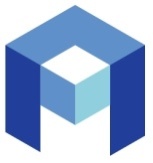 N п/пКод <*>Наименования направлений подготовки, наименования специальностей высшего образования1.1.0636Автоматизация и комплексная механизация машиностроения1.2.0638Автоматизация и комплексная механизация строительства1.3.0639Автоматизация и комплексная механизация химико-технологических процессов1.4.220200550200651900Автоматизация и управление <**>1.5.0635Автоматизация металлургического производства1.6.0650Автоматизация производства и распределения электроэнергии1.7.0649Автоматизация теплоэнергетических процессов1.8.15.03.0415.04.0421.03210200220700220301Автоматизация технологических процессов и производств (по отраслям) <**>1.9.240706171200Автоматизированное производство химических предприятий1.10.22020023010222.02.2202Автоматизированные системы обработки информации и управления <**>1.11.0646Автоматизированные системы управления1.12.18.05Автоматизированные электротехнологические установки и системы1.13.0606Автоматика и телемеханика1.14.21.01Автоматика и управление в технических системах <**>1.15.160319040221.02210700Автоматика, телемеханика и связь на железнодорожном транспорте1.16.070223.05Автоматическая электросвязь1.17.21040021.04Автоматическое управление электроэнергетическими системами1.18.19060115020015.021609Автомобили и автомобильное хозяйство1.19.1211Автомобильные дороги1.20.270205291000Автомобильные дороги и аэродромы1.21.220203Автономные информационные и управляющие системы <**>1.22.11080035.03.0635.04.06 560800Агроинженерия1.23.1405Агрометеорология1.24.35.04.0311010011010156010066010031010031.01.Агрохимия и агропочвоведение1.25.110102320400Агроэкология1.26.07.03.0107.04.0107.06.0107.07.0107.09.01120127010027030027030129010029.01521700553400630100Архитектура1.27.120102130230020030.02Астрономогеодезия1.28.14.05.02141403Атомные станции: проектирование, эксплуатация и инжиниринг1.29.101000140404Атомные электрические станции и установки1.30.031010.10Атомные электростанции и установки1.31.120202130330030030.03Аэрофотогеодезия1.32.280101330100Безопасность жизнедеятельности в техносфере <**>1.33.330500Безопасность технологических процессов и производств <**>1.34.280102Безопасность технологических процессов и производств (по отраслям) <**>1.35.021109080009.09130504Бурение нефтяных и газовых скважин1.36.210303201500Бытовая радиоэлектронная аппаратура1.37.101500150801Вакуумная и компрессорная техника физических установок1.38.091000130408Взрывное дело1.39.181300Внутризаводское электрооборудование1.40.270112290800Водоснабжение и водоотведение1.41.1209Водоснабжение и канализация1.42.29.08Водоснабжение, канализация, рациональное использование и охрана водных ресурсов1.43.02130205.05.02Военная картография1.44.071600140201Высоковольтная электроэнергетика и электротехника1.45.14060016.03.0216.04.02Высокотехнологические плазменные и энергетические установки1.46.22.01230101220100Вычислительные машины, комплексы, системы и сети <**>1.47.101400140503Газотурбинные, паротурбинные установки и двигатели1.48.020500511400География и картография1.49.120100552300650300Геодезия1.50.21.03.0321.04.03Геодезия и дистанционное зондирование1.51.0102080100Геологическая съемка и поиски месторождений полезных ископаемых1.52.08.01Геологическая съемка, поиски и разведка1.53.0101080100130301Геологическая съемка, поиски и разведка месторождений полезных ископаемых1.54.011100020300020301 02070005.03.0105.04.01 511000Геология1.55.0115000203050115Геология и геохимия горючих ископаемых1.56.0101080200Геология и разведка месторождений полезных ископаемых1.57.0103Геология и разведка нефтяных и газовых месторождений1.58.130100553200Геология и разведка полезных ископаемых1.59.08050008.05130304Геология нефти и газа1.60.2030Геоморфология1.61.020302Геофизика1.62.080900130202Геофизические методы исследования скважин1.63.08.02Геофизические методы поисков и разведки1.64.0105080400130201Геофизические методы поисков и разведки месторождений полезных ископаемых1.65.0106011300020303Геохимия1.66.08.03Геохимия, минералогия и петрология1.67.013600020804Геоэкология1.68.121100Гидравлические машины, гидроприводы и гидропневмоавтоматика1.69.010701140002030408.04Гидрогеология и инженерная геология1.70.01.220129001403Гидрография1.71.072900180401Гидрография и навигационное обеспечение судоходства1.72.012700020601073200Гидрология1.73.01.201401Гидрология суши1.74.1401Гидрология суши и океанография1.75.151131.1035.03.1135.04.10Гидромелиорация1.76.02060005.03.0405.04.04 510900Гидрометеорология1.77.27010429040029.04Гидротехническое строительство1.78.1204Гидротехническое строительство водных морских путей и портов1.79.1204Гидротехническое строительство водных путей и портов1.80.1203Гидротехническое строительство речных сооружений и гидроэлектростанций1.81.140209Гидроэлектростанции1.82.10030010.03Гидроэлектроэнергетика1.83.0307Гидроэнергетические установки1.84.0304Горная электромеханика1.85.021213040021.05.04550600650600Горное дело1.86.0506Горные машины1.87.0506Горные машины и комплексы1.88.15040217010017.01Горные машины и оборудование1.89.1206Городское строительство1.90.1206270105290500Городское строительство и хозяйство1.91.120303311100Городской кадастр1.92.1605Городской электрический транспорт1.93.07.03.0407.04.0407.09.04270400270900271000Градостроительство1.94.07.03.0307.04.0307.09.03270300270302290200Дизайн архитектурной среды1.95.38.03.1038.04.10Жилищное хозяйство и коммунальная инфраструктура1.96.280200553500656600Защита окружающей среды1.97.280103330600Защита в чрезвычайных ситуациях1.98.201800210403Защищенные системы связи1.99.120302311000Земельный кадастр1.100.120301150831090031.09Землеустройство1.101.554000560600650500Землеустройство и земельный кадастр1.102.12030012070021.03.0221.04.02Землеустройство и кадастры1.103.1301Инженерная геодезия1.104.0107Инженерная геология1.105.330200Инженерная защита окружающей среды1.106.280202330200Инженерная защита окружающей среды (по отраслям) <**>1.107.280301311600Инженерные системы сельскохозяйственного водоснабжения, обводнения и водоотведения1.108.11.03.0211.04.02Инфокоммуникационные технологии и системы связи1.109.21070111.05.04Инфокоммуникационные технологии и системы специальной связи1.110.190900200106Информационно-измерительная техника и технологии1.111.23040009.03.0209.04.02Информационные системы и технологии <**>1.112.071900Информационные системы (по областям применения)1.113.120201080800Исследование природных ресурсов аэрокосмическими средствами1.114.013700020501130430040030.04Картография1.115.02130005.03.0305.04.03Картография и геоинформатика1.116.0304Кибернетика электрических систем1.117.29.05Коммунальное строительство и хозяйство1.118.280302320600Комплексное использование и охрана водных ресурсов1.119.0705Конструирование и производство радиоаппаратуры1.120.150502121000Конструирование и производство изделий из композиционных материалов1.121.23.03Конструирование и технология радиоэлектронных средств1.122.11.03.0311.04.03 211000Конструирование и технология электронных средств1.123.15190015.03.0515.04.05Конструкторско-технологическое обеспечение машиностроительных производств1.124.140100180101Кораблестроение <**>1.125.180100552600652900Кораблестроение и океанотехника1.126.26.03.0226.04.02180100Кораблестроение, океанотехника и системотехника объектов морской инфраструктуры1.127.120103300500Космическая геодезия1.128.10130014050216.01Котло- и реакторостроение1.129.0520Котлостроение1.130.0579Криогенная техника1.131.25070035.04.935.03.10Ландшафтная архитектура1.132.260400Лесное и лесопарковое хозяйство1.133.31.12.Лесное и садово-парковое хозяйство1.134.250200656200Лесное хозяйство и ландшафтное строительство1.135.090125040126010026.01 <5>Лесоинженерное дело1.136.11.06.1501040404110400Литейное производство черных и цветных металлов1.137.020109010009.01130402Маркшейдерское дело1.138.15070015.03.0115.04.0115.06.01Машиностроение1.139.651400Машиностроительные технологии и оборудование1.140.170600260601Машины и аппараты пищевых производств1.141.170700Машины и аппараты текстильной и легкой промышленности1.142.0568Машины и аппараты текстильной промышленности1.143.17.01.Машины и аппараты текстильной, легкой промышленности и бытового обслуживания1.144.0516170500240801Машины и аппараты химических производств <**>1.145.17050017.05Машины и аппараты химических производств и предприятии строительных материалов1.146.0519Машины и механизмы лесной и деревообрабатывающей промышленности1.147.17.0415.04.05150405170400Машины и оборудование лесного комплекса1.148.050813060217020017.02Машины и оборудование нефтяных и газовых промыслов1.149.0522Машины и оборудование предприятий связи1.150.12.07Машины и технологии высокоэффективных процессов обработки1.151.120700Машины и технология высокоэффективных процессов обработки1.152.150206Машины и технология высокоэффективных процессов обработки материалов1.153.12.031502041203000502Машины и технология литейного производства1.154.12.04.1502011204000503Машины и технология обработки металлов давлением1.155.280401320500Мелиорация, рекультивация и охрана земель1.156.08020008050038.03.0238.04.02061100521500Менеджмент <**>1.157.080507Менеджмент организации <**>1.158.110500Металловедение и термическая обработка металлов1.159.05.16.01150105Металловедение и термическая обработка металлов и сплавов1.160.11.07.0407Металловедение, оборудование и технология термической обработки металлов1.161.120200151002Металлообрабатывающие станки и комплексы1.162.12020012.02Металлорежущие станки и инструменты1.163.15040417030017.03Металлургические машины и оборудование1.164.0403Металлургические печи1.165.15040022.03.0222.04.02550500651300Металлургия1.166.11.09Металлургия и процессы сварочного производства1.167.0411Металлургия и технология сварочного производства1.168.110700150107Металлургия сварочного производства1.169.040211020011.02150102Металлургия цветных металлов1.170.040111010011.01150101Металлургия черных металлов1.171.01.190126000206020731001404Метеорология1.172.02160505.05.01Метеорология специального назначения1.173.200501190800Метрология и метрологическое обеспечение1.174.200500552200Метрология, стандартизация и сертификация1.175.15140407Механизация гидромелиоративных работ1.176.270113291300Механизация и автоматизация строительства1.177.24.05.150900Механизация перегрузочных работ1.178.1614Механизация портовых перегрузочных работ1.179.1509Механизация процессов сельскохозяйственного производства1.180.150911030131130031.13Механизация сельского хозяйства1.181.0573Механическое оборудование заводов цветной металлургии1.182.0505Механическое оборудование заводов черной и цветной металлургии1.183.0572Механическое оборудование заводов черной металлургии1.184.171600270101Механическое оборудование и технологические комплексы предприятий строительных материалов, изделий и конструкций1.185.0562Механическое оборудование предприятий строительных материалов, изделий и конструкций1.186.220401071800Мехатроника <**>1.187.15.03.0615.04.06221000652000Мехатроника и робототехника <**>1.188.070823.06Многоканальная электросвязь1.189.201000210404Многоканальные телекоммуникационные системы1.190.0708Монтаж оборудования и сооружений связи1.191.09.10090900130601Морские нефтегазовые сооружения1.192.1212Мосты и тоннели1.193.27020129110029.11Мосты и транспортные тоннели1.194.291100Мосты и транспортные туннели1.195.19010023.03.0223.04.02Наземные транспортно-технологические комплексы1.196.19010923.05.01Наземные транспортно-технологические средства1.197.190100551400Наземные транспортные системы1.198.140202100900Нетрадиционные и возобновляемые источники энергии1.199.13050013100021.03.0121.04.01553600650700Нефтегазовое дело1.200.21.05.06Нефтегазовые техника и технологии <**>1.201.13040509030009.03.0204Обогащение полезных ископаемых1.202.130600Оборудование и агрегаты нефтегазового производства1.203.050412050012.05150202Оборудование и технология сварочного производства1.204.130603171700Оборудование нефтегазопереработки1.205.110600Обработка металлов давлением1.206.02060301280001.21.1402Океанология1.207.180106141200Океанотехника1.208.230300657500Организационно-технические системы <**>1.209.07.16Организация производства <**>1.210.190702Организация и безопасность движения1.211.24010024.01.653400Организация перевозок и управление на транспорте1.212.190701Организация перевозок и управление на транспорте (по видам)1.213.1749Организация управления в городском хозяйстве1.214.1748Организация управления в строительстве1.215.082425.122408022518000834Основные процессы химических производств и химическая кибернетика1.216.09050009.05130403Открытые горные работы1.217.25.13280201320700Охрана окружающей среды и рациональное использование природных ресурсов1.218.1217Очистка природных и сточных вод1.219.0520Парогенераторостроение1.220.140505101100Плазменные энергетические установки1.221.09020009.02130404Подземная разработка месторождений полезных ископаемых1.222.28010428070520.05.01330400Пожарная безопасность1.223.0510Подъемно-транспортные машины и оборудование1.224.15.04170900190205Подъемно-транспортные, строительные, дорожные машины и оборудование1.225.080300130302Поиски и разведка подземных вод и инженерно-геологические изыскания1.226.12.03.0112.04.01 19010019.01200100200101551500653700Приборостроение <**>1.227.0531Приборы точной механики1.228.200102190200Приборы и методы контроля качества и диагностики1.229.120401130121.05.0130010030.01Прикладная геодезия1.230.13010113030021.05.02650100Прикладная геология1.231.080600130306Прикладная геохимия, петрология, минералогия1.232.05.03.0505.04.05280400Прикладная гидрометеорология1.233.09.05.01230106Применение и эксплуатация автоматизированных систем специального назначения <**>1.234.11.05.03200106Применение и эксплуатация средств и систем специального мониторинга1.235.554100560700Природообустройство1.236.20.03.0220.04.02280100Природообустройство и водопользование1.237.320800280402Природоохранное обустройство территорий1.238.013400020802320100Природопользование1.239.270114291400Проектирование зданий1.240.18010126.05.01Проектирование и постройка кораблей, судов и объектов океанотехники1.241.200800210201Проектирование и технология радиоэлектронных средств1.242.210200551100654300Проектирование и технология электронных средств1.243.0207Проектирование и эксплуатация газонефтепроводов, газохранилищ и нефтебаз1.244.16040024.05.01Проектирование, производство и эксплуатация ракет и ракетно-космических комплексов1.245.120900150401Проектирование технических и технологических комплексов1.246.120900Проектирование технологических комплексов1.247.15070115.05.01Проектирование технологических машин и комплексов1.248.09070009.08130501Проектирование, сооружение и эксплуатация газонефтепроводов и газонефтехранилищ1.249.1207Производство бетонных и железобетонных изделий и конструкций для сборного строительства1.250.1207Производство строительных изделий и деталей1.251.120729.06Производство строительных изделий и конструкций1.252.270106290600Производство строительных материалов, изделий и конструкций1.253.030810070010.07140104Промышленная теплоэнергетика1.254.19.06.01Промышленная экология и биотехнология1.255.061220040020.05210106Промышленная электроника1.256.1615Промышленный транспорт1.257.120227010229030029.03Промышленное и гражданское строительство1.258.030500540400Профессиональное обучение <**>1.259.03050005050105100044.03.0444.04.04Профессиональное обучение (по отраслям) <**>1.260.03.01Профессиональное обучение в технических дисциплинах (по отраслям) <**>1.261.0703Радиосвязь и радиовещание1.262.20110021040523.07Радиосвязь, радиовещание и телевидение1.263.070111.03.0111.04.0120070021030021030221040023.01552500654200Радиотехника1.264.010800521500Радиофизика1.265.010801013800070407150021030123.02Радиофизика и электроника1.266.210800Радиоэлектронные и электромеханические приборные устройства1.267.201600210304Радиоэлектронные системы1.268.11.05.01210601Радиоэлектронные системы и комплексы1.269.09060009.07130503Разработка и эксплуатация нефтяных и газовых месторождений1.270.0202Разработка месторождений полезных ископаемых1.271.0205Разработка нефтяных и газовых месторождений1.272.240803Рациональное использование материальных и энергетических ресурсов1.273.20192030Рациональное использование природных ресурсов и охрана природы1.274.27020007.03.0207.04.0207.09.02Реконструкция и реставрация архитектурного наследия1.275.210400Релейная защита и автоматизация электроэнергетических систем1.276.270303291200Реставрация и реконструкция архитектурного наследия1.277.21.06Робототехнические системы и комплексы <**>1.278.210300220402Роботы и робототехнические системы <**>1.279.250203260500Садово-парковое и ландшафтное строительство1.280.061418.06210102180600Светотехника и источники света1.281.1205Сельскохозяйственное строительство1.282.190603Сервис транспортных и технологических машин и оборудования (по отраслям) <**>1.283.200900210406Сети связи и системы коммутации1.284.22030022.03230104Системы автоматизированного проектирования <**>1.285.19090123.05.05Системы обеспечения движения поездов1.286.0208Сооружение газонефтепроводов, газохранилищ и нефтебаз1.287.22040227.05.01Специальные организационно-технические системы <**>1.288.11.05.02210602Специальные радиотехнические системы1.289.16.05.01Специальные системы жизнеобеспечения1.290.13.05.02140401Специальные электромеханические системы1.291.201200210402Средства связи с подвижными объектами1.292.22170027.03.0127.04.01Стандартизация и метрология1.293.200503Стандартизация и сертификация1.294.072000Стандартизация и сертификация (по отраслям)1.295.160803131300Стартовые и технические комплексы ракет и космических аппаратов1.296.0511Строительные и дорожные машины и оборудование1.297.08.03.0108.04.01219270100270800550100653500Строительство1.298.29.10Строительство автомобильных дорог и аэродромов1.299.1213Строительство аэродромов1.300.0206Строительство горных предприятий1.301.1210Строительство железных дорог1.302.23.05.06271501Строительство железных дорог, мостов и транспортных тоннелей1.303.121027020429090029.09Строительство железных дорог, путь и путевое хозяйство1.304.0206Строительство подземных сооружений и шахт1.305.29.12Строительство тепловых и атомных электростанций1.306.08.05.01271101Строительство уникальных зданий и сооружений1.307.08.05.02271502Строительство, эксплуатация, восстановление и техническое прикрытие автомобильных дорог, мостов и тоннелей1.308.0702Телеграфная и телефонная аппаратура и связь1.309.0702Телеграфная и телефонная связь1.310.210400550400654400Телекоммуникации1.311.14010713.05.01Тепло- и электрообеспечение специальных технических систем и объектов1.312.030510050010.05140101Тепловые электрические станции1.313.120827010929070029.07Теплогазоснабжение и вентиляция1.314.0403Теплотехника и автоматизация металлургических печей1.315.030907070010.09140402Теплофизика1.316.110300150103Теплофизика, автоматизация и экология промышленных печей1.317.11.03Теплофизика, автоматизация и экология тепловых агрегатов в металлургии1.318.140100550900650800Теплоэнергетика1.319.14010013.03.0113.04.01Теплоэнергетика и теплотехника1.320.0305Теплоэнергетические установки электростанций1.321.23.06.01Техника и технологии наземного транспорта1.322.08.06.0108.07.01Техника и технологии строительства1.323.07020014040116.03Техника и физика низких температур1.324.0108Техника разведки месторождений полезных ископаемых1.325.14040016.03.0116.04.01223200553100651100Техническая физика1.326.162500131000Техническая эксплуатация авиационных электросистем и пилотажно-навигационных комплексов1.327.1218Техническая эксплуатация зданий, оборудования и автоматических систем1.328.25.03.0225.04.02Техническая эксплуатация и восстановление электросистем и пилотажно-навигационных комплексов1.329.16250125.05.02Техническая эксплуатация и восстановление электросистем и пилотажно-навигационных комплексов боевых летательных аппаратов1.330.150106Технологии веществ и материалов в вооружении и военной технике1.331.13020013010221.05.03650200Технологии геологической разведки1.332.15.03.0215040015.04.02151000551800651600Технологические машины и оборудование <**>1.333.0209Технология и комплексная механизация открытой разработки месторождений полезных ископаемых1.334.0202Технология и комплексная механизация подземной разработки месторождений полезных ископаемых1.335.0205Технология и комплексная механизация разработки нефтяных и газовых месторождений1.336.010808.06080700130203Технология и техника разведки месторождений полезных ископаемых1.337.12010012.01151001Технология машиностроения1.338.0501Технология машиностроения, металлорежущие станки и инструменты1.339.0803Технология неорганических веществ1.340.0807Технология основного органического и нефтехимического синтеза1.341.150900552900Технология, оборудование и автоматизация машиностроительных производств1.342.24050225.06250600Технология переработки пластических масс и эластомеров1.343.19070023.03.0123.04.01Технология транспортных процессов1.344.250300Технология химических производств1.345.240406260300Технология химической переработки древесины1.346.080525.03240302Технология электрохимических производств1.347.28070020.03.0120.04.0120.06.0120.07.01Техносферная безопасность <**>1.348.270200653600Транспортное строительство1.349.0521Турбиностроение1.350.10140016.02Турбостроение1.351.22040027.00.0027.03.0427.04.0427.06.01Управление в технических системах <**>1.352.210100220201Управление и информатика в технических системах <**>1.353.071700210401Физика и техника оптической связи1.354.16.06.01Физико-технические науки и технологии1.355.09.06.07060021.05.05130401131201Физические процессы горного и нефтегазового производства1.356.18.03.0118.04.0118.06.01240100Химическая технология1.357.240500655100Химическая технология высокомолекулярных соединений и полимерных материалов1.358.0806Химическая технология вяжущих материалов1.359.550800Химическая технология и биотехнология1.360.240202Химическая технология и оборудование отделочного производства1.361.0830Химическая технология керамики и огнеупоров1.362.65520024060124050118.05.02250900Химическая технология материалов современной энергетики1.363.25.02.240301250200Химическая технология неорганических веществ1.364.654900Химическая технология неорганических веществ и материалов1.365.25.01.240401250100Химическая технология органических веществ1.366.655000Химическая технология органических веществ и топлива1.367.0801Химическая технология переработки нефти и газа1.368.240403250400Химическая технология природных энергоносителей и углеродных материалов1.369.0802Химическая технология твердого топлива1.370.0802Химическая технология топлива1.371.25.04Химическая технология топлива и углеродных материалов1.372.25.08.240304250800Химическая технология тугоплавких неметаллических и силикатных материалов1.373.101700140504Холодильная, криогенная техника и кондиционирование1.374.14120016.03.0316.04.03Холодильная, криогенная техника и системы жизнеобеспечения1.375.0529Холодильные и компрессорные машины и установки1.376.29.02Художественное проектирование архитектурных городских, сельских и парковых ансамблей1.377.09040009.04130406Шахтное и подземное строительство1.378.020306Экологическая геология1.379.013100020801Экология1.380.02080002200005.03.0605.04.06320000511100Экология и природопользование1.381.1722Экономика и организация городского хозяйства1.382.1743Экономика и организация промышленности строительных материалов1.383.1721Экономика и организация строительства1.384.07.08Экономика и управление в строительстве1.385.060800080502Экономика и управление на предприятии (по отраслям) <**>1.386.270115291500Экспертиза и управление недвижимостью1.387.160419040123.05.04Эксплуатация железных дорог1.388.190602Эксплуатация перегрузочного оборудования портов и транспортных терминалов1.389.19060023.03.0323.04.03Эксплуатация транспортно-технологических машин и комплексов1.390.1602Электрификация железнодорожного транспорта1.391.0634Электрификация и автоматизация горных работ1.392.11030231140031.14Электрификация и автоматизация сельского хозяйства1.393.0303Электрификация промышленных предприятий и установок1.394.1510Электрификация процессов сельскохозяйственного производства1.395.1510Электрификация сельского хозяйства1.396.18.02Электрические аппараты1.397.140602180200Электрические и электронные аппараты1.398.0601Электрические машины1.399.0601Электрические машины и аппараты1.400.0302Электрические системы1.401.030110010010.01140204Электрические станции1.402.0301Электрические станции, сети и системы1.403.18.07140606Электрический транспорт1.404.180700Электрический транспорт (по отраслям)1.405.190303Электрический транспорт железных дорог1.406.18.03.140611180300Электроизоляционная, кабельная и конденсаторная техника1.407.14060118010018.01Электромеханика1.408.180100Электромеханика (по отраслям)1.409.14.05.04Электроника и автоматика физических установок1.410.210100550700654100Электроника и микроэлектроника1.411.21010011.03.0411.04.04Электроника и наноэлектроника1.412.11.07.01Электроника, радиотехника и системы связи1.413.20.06210707200500Электронное машиностроение1.414.20.04210105200300Электронные приборы и устройства1.415.181300Электрооборудование и электрохозяйства предприятий, организаций и учреждений1.416.140610Электрооборудование и электрохозяйство предприятий, организаций и учреждений1.417.0628Электропривод и автоматизация промышленных установок1.418.21.05Электропривод и автоматизация промышленных установок и технологических комплексов1.419.140604180400Электропривод и автоматика промышленных установок и технологических комплексов1.420.10040010.04.140211Электроснабжение1.421.10.04.100400Электроснабжение (по отраслям) <**>1.422.101800190401Электроснабжение железных дорог1.423.0303Электроснабжение промышленных предприятий, городов и сельского хозяйства1.424.140600551300654500Электротехника, электромеханика и электротехнологии1.425.140605180500Электротехнологические установки и системы1.426.0315140200551700650900Электроэнергетика1.427.13.03.0213.04.02140400Электроэнергетика и электротехника1.428.10020010.02140205Электроэнергетические системы и сети1.429.10.08.140105100800Энергетика теплотехнологий1.430.13.03.0313.04.03141100Энергетическое машиностроение1.431.18.03.0218.04.02241000655400Энерго- и ресурсосберегающие процессы в химической технологии, нефтехимии и биотехнологии1.432.140500552700651200Энергомашиностроение1.433.140106Энергообеспечение предприятий1.434.14.03.0114.04.01140700Ядерная энергетика и теплофизика1.435.14.00.00Ядерная энергетика и технологии1.436.14140114.05.01Ядерные реакторы и материалы1.437.140305070500Ядерные реакторы и энергетические установкиN п/пНаименования направлений подготовки, наименования специальностей высшего образования2.1.Автоматизация и комплексная механизация строительства2.2.Автоматизированные системы управления2.3.Автоматика, телемеханика и связь на железнодорожном транспорте2.4.Автомобильные дороги и аэродромы2.5.Астрономогеодезия2.6.Аэродромное строительство2.7.Аэрофотогеодезия2.8.Базовое строительство2.9.Базовое строительство (с сантехнической специализацией)2.10.Водоснабжение и водоотведение2.11.Военная картография2.12.Войсковые фортификационные сооружения2.13.Восстановление и строительство железнодорожного пути2.14.Восстановление и строительство железных дорог2.15.Восстановление и строительство искусственных сооружений на железных дорогах2.16.Геодезия2.17.Гидрография2.18.Гидротехническое строительство2.19.Гидротехническое строительство водных путей и портов2.20.Городское строительство2.21.Городское строительство и хозяйство2.22.Картография2.23.Командная военно-дорожная, автомобильные дороги2.24.Командная военной аэрофотогеодезии2.25.Командная военной геодезии2.26.Командная военной картографии2.27.Командная военной фототопографии2.28.Командная радиоэлектропроводной связи2.29.Командная санитарно-технического оборудования зданий и военных объектов2.30.Командная санитарно-техническое оборудование зданий и сооружений2.31.Командная строительно-квартирных органов2.32.Командная строительства зданий и военных объектов2.33.Командная строительства зданий и сооружений2.34.Командная строительства и эксплуатации зданий и сооружений2.35.Командная тактическая астрономогеодезии2.36.Командная тактическая аэрофотогеодезии2.37.Командная тактическая войск ПВО СВ2.38.Командная тактическая войск противовоздушной обороны2.39.Командная тактическая войск связи2.40.Командная тактическая геодезии2.41.Командная тактическая дорожных войск2.42.Командная тактическая железнодорожных войск2.43.Командная тактическая строительства железнодорожного пути2.44.Командная тактическая строительства железных дорог2.45.Командная тактическая строительства и эксплуатации аэродромов и аэродромной техники2.46.Командная тактическая строительства искусственных сооружений железных дорог2.47.Командная тактическая строительства искусственных сооружений и железных дорог2.48.Командная тактическая строительства искусственных сооружений на железных дорогах2.49.Командная тактическая топографии2.50.Командная тактическая, машины инженерного вооружения2.51.Командная тактическая, радиотехнические средства2.52.Командная тактическая, электроснабжение и электрооборудование объектов2.53.Командная электроснабжения и электрооборудования военных объектов2.54.Командно-инженерная "Строительство зданий и сооружений"2.55.Командно-инженерная "Строительство автомобильных дорог и аэродромов"2.56.Механизация и автоматизация строительства2.57.Монтаж и эксплуатация внутренних сантехнических устройств и вентиляции2.58.Монтаж и эксплуатация оборудования и систем газоснабжения2.59.Монтаж систем электроснабжения и электрооборудования зданий2.60.Монтаж систем электроснабжения и электрооборудования зданий и сооружений2.61.Монтаж теплосилового оборудования зданий и сооружений2.62.Монтаж, наладка и эксплуатация электрооборудования промышленных и гражданских зданий2.63.Монтаж, эксплуатация и ремонт санитарно-технического оборудования зданий и сооружений2.64.Монтаж, эксплуатация и ремонт систем тепловодоснабжения и канализации космических комплексов2.65.Монтаж, эксплуатация и ремонт систем электроснабжения и электрооборудования зданий и сооружений2.66.Монтаж, эксплуатация и ремонт теплосилового оборудования зданий и сооружений2.67.Монтаж, эксплуатация и ремонт электромеханических установок2.68.Мосты и транспортные тоннели2.69.Наземное подвижное и стационарное ракетное оборудование2.70.Наземное технологическое оборудование2.71.Наземные и подземные сооружения объектов2.72.Наземные и подземные сооружения позиционных районов и космических комплексов Ракетных войск2.73.Наземные и подземные сооружения позиционных районов и космических комплексов Ракетных войск стратегического назначения (РВСН)2.74.Наземные и подземные сооружения позиционных районов ракетных войск2.75.Наземные и подземные сооружения специального назначения2.76.Наземные транспортно-технологические средства2.77.Подъемно-транспортные машины и оборудование2.78.Подъемно-транспортные, строительные, дорожные машины и оборудование2.79.Применение подразделений и частей по восстановлению и строительству железнодорожного пути2.80.Применение подразделений по восстановлению и строительству железнодорожного пути2.81.Применение подразделений по восстановлению и строительству искусственных сооружений на железных дорогах2.82.Проектирование зданий2.83.Проектирование, производство и эксплуатация ракет и ракетно-космических комплексов2.84.Проектирование, сооружение и эксплуатация газонефтепроводов и газонефтехранилищ2.85.Промышленная теплоэнергетика2.86.Промышленное и городское строительство2.87.Промышленное и гражданское строительство2.88.Противопожарная техника и безопасность2.89.Радиотехника2.90.Санитарно-техническое оборудование зданий и объектов2.91.Санитарно-техническое оборудование зданий и сооружений2.92.Санитарно-техническое оборудование зданий и специальных объектов2.93.Санитарно-техническое оборудование зданий и специальных объектов Министерства обороны (МО)2.94.Сантехническое оборудование зданий и специальных объектов Советской армии (СА) и Военно-морского флота (ВМФ)2.95.Системы жизнеобеспечения зданий и сооружений военных объектов2.96.Системы жизнеобеспечения наземных и подземных сооружений2.97.Системы жизнеобеспечения наземных и подземных сооружений космических комплексов2.98.Системы обеспечения движения поездов2.99.Системы управления и связи2.100Специальное и общевойсковое строительство Министерства обороны (МО)2.101Специальные радиотехнические системы2.102Специальные системы жизнеобеспечения2.103Стартовые и технические комплексы ракет и космических аппаратов2.104Строительные машины и оборудование производственных предприятий2.105Строительные машины и оборудование производственных предприятий военно-строительных организаций2.106Строительные машины, механизмы и оборудование2.107Строительство2.108Строительство (реконструкция), эксплуатация и восстановление аэродромов государственной авиации2.109Строительство автомобильных дорог и аэродромов2.110Строительство военно-морских баз2.111Строительство железных дорог, мостов и транспортных тоннелей2.112Строительство железных дорог, путь и путевое хозяйство2.113Строительство зданий и сооружений2.114Строительство зданий и сооружений Министерства обороны (МО)2.115Строительство и восстановление железных дорог2.116Строительство и восстановление искусственных сооружений на железных дорогах2.117Строительство и эксплуатация аэродромов2.118Строительство и эксплуатация аэродромов и стартовых позиций Военно-воздушных сил (ВВС) и Войск противовоздушной обороны (ПВО)2.119Строительство и эксплуатация военно-морских баз2.120Строительство и эксплуатация гидротехнических сооружений и специальных объектов военно-морских баз, обеспечение базирования сил флота2.121Строительство и эксплуатация зданий и сооружений2.122Строительство и эксплуатация наземных и подземных сооружений специального назначения2.123Строительство и эксплуатация санитарно-технических систем стационарных стартовых комплексов, арсеналов и баз хранения2.124Строительство и эксплуатация стартовых комплексов стратегических ракет и космических аппаратов2.125Строительство и эксплуатация стационарных наземных и шахтных комплексов стратегических ракет, арсеналов и других специальных объектов2.126Строительство и эксплуатация стационарных стартовых комплексов, баз и арсеналов2.127Строительство объектов2.128Строительство специальных зданий и сооружений военно-морских баз2.129Строительство уникальных зданий и сооружений2.130Строительство, эксплуатация, восстановление и техническое прикрытие автомобильных дорог, мостов и тоннелей2.131Тепло- и электрообеспечение специальных технических систем и объектов2.132Тепловодоснабжение и канализация объектов2.133Тепловодоснабжение и канализация позиционных районов и космических комплексов Ракетных войск2.134Тепловодоснабжение и канализация позиционных районов и космических комплексов Ракетных войск стратегического назначения (РВСН)2.135Тепловодоснабжение объектов2.136Теплогазоснабжение и вентиляция2.137Теплогазоснабжение и вентиляция. Водоснабжение и водоотведение2.138Тепломеханическое оборудование специальных объектов2.139Тепломеханическое оборудование специальных объектов Министерства обороны (МО)2.140Теплосиловое оборудование объектов2.141Теплосиловое оборудование специальных объектов2.142Теплосиловое оборудование специальных объектов Министерства обороны (МО)2.143Теплоснабжение и вентиляция2.144Теплоснабжение объектов2.145Технические системы наземных комплексов2.146Технические системы наземных сооружений космических комплексов2.147Технические системы объектов2.148Технические системы позиционных районов ракетных войск2.149Технологическое, стартовое, подъемно-транспортное и заправочное оборудование ракетно-космических комплексов2.150Технологическое, стартовое, подъемно-транспортное и заправочное, криогенное оборудование ракетно-космических комплексов2.151Топография2.152Транспортные средства специального назначения2.153Фортификация сооружения и маскировка2.154Эксплуатация и испытания двигателей ракет-носителей и разгонных блоков2.155Эксплуатация и ремонт средств механизации восстановления и строительства железных дорог2.156Эксплуатация и ремонт строительных машин, механизмов и оборудования2.157Эксплуатация и ремонт энергетических систем2.158Эксплуатация и ремонт энергетических систем специальных сооружений и береговых объектов флота2.159Эксплуатация транспортно-технологических машин и комплексов2.160Электромеханическая2.161Электрообеспечение предприятий2.162Электрооборудование зданий и сооружений специального и общевойскового назначения2.163Электросвязь2.164Электроснабжение2.165Электроснабжение (в строительстве)2.166Электроснабжение и электрооборудование зданий и сооружений2.167Электроснабжение и электрооборудование объектов2.168Электроснабжение и электрооборудование специальных объектов2.169Электроснабжение и электрооборудование специальных объектов Министерства обороны (МО)2.170Электроснабжение объектов2.171Электроснабжение объектов промышленного, гражданского и специального назначения2.172Электроснабжение промышленных предприятий, городов и сельского хозяйства2.173Электроснабжение ракетно-космических комплексов2.174Электроснабжение специальных объектов Министерства обороны (МО)2.175Электроснабжение строительства2.176Электротехнические средства и электроснабжение2.177Электротехническое и теплосиловое оборудование специальных объектов2.178Электротехническое и теплосиловое оборудование специальных объектов Министерства обороны (МО)2.179Электроэнергетика2.180Электроэнергетические системы и сети2.181Энергообеспечение предприятий